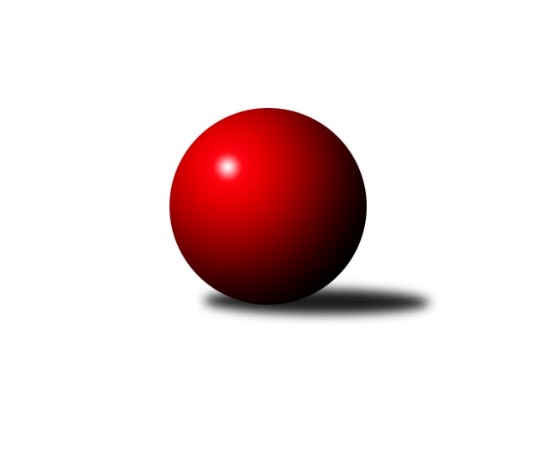 Č.10Ročník 2019/2020	6.12.2019Nejlepšího výkonu v tomto kole: 2607 dosáhlo družstvo: TJ Fezko Strakonice AOP Strakonice a Písek 2019/2020Výsledky 10. kolaSouhrnný přehled výsledků:TJ Blatná D	- TJ Sokol Písek B	6:2	2464:2265	8.0:4.0	4.12.SK Otava Katovice 	- TJ Fezko Strakonice B	2:6	2173:2203	6.0:6.0	6.12.TJ Fezko Strakonice A	- TJ Fezko Strakonice C	7:1	2607:2402	9.0:3.0	6.12.Tabulka družstev:	1.	TJ Fezko Strakonice A	10	9	0	1	61.0 : 19.0 	81.5 : 38.5 	 2414	18	2.	TJ Blatná D	10	6	2	2	50.0 : 30.0 	73.0 : 47.0 	 2367	14	3.	TJ Fezko Strakonice C	10	5	1	4	39.0 : 41.0 	56.0 : 64.0 	 2257	11	4.	TJ Sokol Písek B	10	4	0	6	38.5 : 41.5 	63.5 : 56.5 	 2259	8	5.	TJ Fezko Strakonice B	10	3	1	6	28.5 : 51.5 	48.0 : 72.0 	 2227	7	6.	SK Otava Katovice	10	1	0	9	23.0 : 57.0 	38.0 : 82.0 	 2226	2Podrobné výsledky kola:	 TJ Blatná D	2464	6:2	2265	TJ Sokol Písek B	Bohuslava Říhová	 	 209 	 219 		428 	 2:0 	 344 	 	156 	 188		Pavel Sitter	Josef Navrátil	 	 196 	 236 		432 	 2:0 	 351 	 	184 	 167		Jiří Votypka	Petra Prýmasová	 	 192 	 191 		383 	 0:2 	 450 	 	223 	 227		Marie Lukešová	Karel Koubek	 	 199 	 215 		414 	 0:2 	 432 	 	210 	 222		Drahomíra Nedomová	Josef Kohout	 	 176 	 204 		380 	 2:0 	 354 	 	172 	 182		Dana Preslová	Jan Vaňata	 	 223 	 204 		427 	 2:0 	 334 	 	169 	 165		Olga Procházkovározhodčí: KoubekNejlepší výkon utkání: 450 - Marie Lukešová	 SK Otava Katovice 	2173	2:6	2203	TJ Fezko Strakonice B	Milada Sýkorová	 	 177 	 184 		361 	 0:2 	 367 	 	182 	 185		Václav Kalous	Eva Konzalová	 	 148 	 144 		292 	 0:2 	 364 	 	186 	 178		David Trobl	Petr Šídlo	 	 191 	 210 		401 	 2:0 	 377 	 	188 	 189		Miroslav Trobl	Jaroslav Tomšovic	 	 190 	 191 		381 	 2:0 	 328 	 	158 	 170		Jaroslav Holfeld	František Nesveda	 	 195 	 180 		375 	 1:1 	 399 	 	173 	 226		Libor Hejpetr	Zdeněk Haas	 	 175 	 188 		363 	 1:1 	 368 	 	194 	 174		Václav Pokloprozhodčí: Nejlepší výkon utkání: 401 - Petr Šídlo	 TJ Fezko Strakonice A	2607	7:1	2402	TJ Fezko Strakonice C	Martin Krajčo	 	 223 	 229 		452 	 2:0 	 357 	 	168 	 189		Petr Švec	Richard Zelinka	 	 196 	 231 		427 	 2:0 	 377 	 	173 	 204		Josef Herzig	Karel Filek	 	 229 	 193 		422 	 0:2 	 454 	 	233 	 221		Karel Palán	Jakub Kareš	 	 210 	 217 		427 	 2:0 	 379 	 	187 	 192		Jiří Maťátko	Pavel Poklop	 	 225 	 216 		441 	 2:0 	 410 	 	208 	 202		Miroslav Kocour	Václav Valhoda	 	 216 	 222 		438 	 1:1 	 425 	 	200 	 225		Jaroslav Petráňrozhodčí: Kyriánová HanaNejlepší výkon utkání: 454 - Karel PalánPořadí jednotlivců:	jméno hráče	družstvo	celkem	plné	dorážka	chyby	poměr kuž.	Maximum	1.	Richard Zelinka 	TJ Fezko Strakonice A	422.00	291.8	130.2	7.1	4/4	(456)	2.	Marie Lukešová 	TJ Sokol Písek B	418.00	284.9	133.1	4.3	3/4	(450)	3.	Zdeněk Valdman 	TJ Fezko Strakonice A	416.00	285.3	130.7	7.9	3/4	(445)	4.	Josef Navrátil 	TJ Blatná D	415.50	288.9	126.6	7.0	2/3	(437)	5.	Petr Šídlo 	SK Otava Katovice 	413.78	290.5	123.3	6.6	3/3	(442)	6.	Drahomíra Nedomová 	TJ Sokol Písek B	412.75	286.8	125.9	5.3	3/4	(436)	7.	Jakub Kareš 	TJ Fezko Strakonice A	411.89	286.4	125.4	7.2	3/4	(447)	8.	Martin Rod 	TJ Fezko Strakonice A	405.95	284.1	121.9	6.1	4/4	(462)	9.	Josef Kohout 	TJ Blatná D	402.50	282.2	120.3	9.8	3/3	(425)	10.	Pavel Poklop 	TJ Fezko Strakonice A	402.24	273.9	128.4	5.0	3/4	(461)	11.	Adriana Němcová 	TJ Fezko Strakonice B	397.00	277.9	119.1	8.3	3/4	(419)	12.	Martin Krajčo 	TJ Fezko Strakonice A	396.71	267.3	129.5	7.7	4/4	(479)	13.	Karel Palán 	TJ Fezko Strakonice C	395.32	280.5	114.9	7.1	4/4	(454)	14.	Karel Koubek 	TJ Blatná D	394.97	272.9	122.1	7.7	3/3	(440)	15.	František Nesveda 	SK Otava Katovice 	394.86	279.2	115.6	10.4	3/3	(413)	16.	Jaroslav Pýcha 	TJ Blatná D	394.75	272.8	122.0	9.5	2/3	(430)	17.	Petr Dlabač 	TJ Blatná D	394.33	282.8	111.6	8.0	3/3	(436)	18.	Bohuslava Říhová 	TJ Blatná D	392.75	277.3	115.5	10.1	2/3	(428)	19.	Milada Sýkorová 	SK Otava Katovice 	390.25	275.1	115.2	10.2	3/3	(412)	20.	Libor Hejpetr 	TJ Fezko Strakonice B	388.57	281.6	106.9	11.1	4/4	(427)	21.	Petra Prýmasová 	TJ Blatná D	387.47	276.3	111.2	9.1	3/3	(405)	22.	Jan Vaňata 	TJ Blatná D	387.31	276.4	110.9	10.3	3/3	(427)	23.	Zdeněk Haas 	SK Otava Katovice 	384.13	273.6	110.5	10.4	2/3	(400)	24.	Pavel Sitter 	TJ Sokol Písek B	383.46	274.0	109.4	10.2	4/4	(405)	25.	Miroslav Trobl 	TJ Fezko Strakonice B	383.19	264.3	118.9	9.4	4/4	(409)	26.	Jaroslav Tomšovic 	SK Otava Katovice 	382.89	279.6	103.3	10.4	3/3	(413)	27.	Iva Švejcarová 	TJ Sokol Písek B	382.78	278.2	104.6	12.3	3/4	(424)	28.	Martina Bendasová 	TJ Sokol Písek B	379.00	274.3	104.7	9.0	3/4	(424)	29.	František Vondrášek 	SK Otava Katovice 	378.83	282.5	96.3	13.0	2/3	(400)	30.	Jiří Maťátko 	TJ Fezko Strakonice C	378.36	262.4	116.0	10.6	4/4	(437)	31.	Miroslav Kocour 	TJ Fezko Strakonice C	378.33	276.9	101.5	11.7	3/4	(410)	32.	Petr Švec 	TJ Fezko Strakonice C	376.58	272.6	104.0	11.3	3/4	(395)	33.	Věra Hajíčková 	TJ Sokol Písek B	373.56	258.8	114.8	9.7	3/4	(387)	34.	Josef Herzig 	TJ Fezko Strakonice C	372.76	269.3	103.5	12.5	3/4	(434)	35.	Jaroslav Holfeld 	TJ Fezko Strakonice B	367.63	262.0	105.6	11.9	4/4	(426)	36.	David Trobl 	TJ Fezko Strakonice B	361.75	263.3	98.5	12.0	4/4	(382)	37.	Hana Kyrianová 	TJ Fezko Strakonice A	356.75	258.3	98.5	15.7	3/4	(411)	38.	Vladimír Falc 	TJ Fezko Strakonice C	351.22	266.6	84.7	17.7	3/4	(393)	39.	Olga Procházková 	TJ Sokol Písek B	342.75	250.3	92.5	14.0	4/4	(383)	40.	Jiří Linhart 	TJ Fezko Strakonice B	323.56	240.5	83.1	15.8	3/4	(359)	41.	Miroslav Procházka 	TJ Sokol Písek B	322.33	238.7	83.7	18.0	3/4	(347)	42.	Eva Konzalová 	SK Otava Katovice 	269.67	204.9	64.8	29.4	3/3	(294)		Karel Filek 	TJ Fezko Strakonice A	423.67	290.7	133.0	5.7	1/4	(438)		Jaroslav Petráň 	TJ Fezko Strakonice C	419.50	296.3	123.3	8.0	1/4	(442)		Zuzana Koubová 	TJ Fezko Strakonice C	410.00	288.0	122.0	9.5	2/4	(423)		Václav Valhoda 	TJ Fezko Strakonice A	405.33	283.5	121.8	8.7	2/4	(438)		Petr Louda 	TJ Blatná D	388.00	265.0	123.0	12.0	1/3	(388)		Milan Vanžura 	TJ Sokol Písek B	387.25	270.3	117.0	12.5	2/4	(439)		Václav Kalous 	TJ Fezko Strakonice B	376.42	280.4	96.0	10.8	2/4	(402)		Václav Poklop 	TJ Fezko Strakonice B	373.79	263.4	110.4	11.6	2/4	(406)		Zlatuše Hofmanová 	TJ Sokol Písek B	371.75	276.0	95.8	15.0	2/4	(378)		Dana Preslová 	TJ Sokol Písek B	364.50	270.0	94.5	14.5	2/4	(375)		Stanislav Bouda 	TJ Fezko Strakonice C	352.67	253.0	99.7	10.2	2/4	(368)		Jiří Votypka 	TJ Sokol Písek B	346.00	245.0	101.0	13.5	2/4	(351)		Václav Kalous 	TJ Fezko Strakonice B	339.00	257.0	82.0	22.0	1/4	(339)		Petr Kos 	TJ Fezko Strakonice C	334.75	246.5	88.3	16.8	2/4	(349)Sportovně technické informace:Starty náhradníků:registrační číslo	jméno a příjmení 	datum startu 	družstvo	číslo startu
Hráči dopsaní na soupisku:registrační číslo	jméno a příjmení 	datum startu 	družstvo	Program dalšího kola:8.1.2020	st	17:00	TJ Blatná D - TJ Fezko Strakonice C	10.1.2020	pá	16:00	TJ Fezko Strakonice B - TJ Sokol Písek B	10.1.2020	pá	19:00	TJ Fezko Strakonice A - SK Otava Katovice 	Nejlepší šestka kola - absolutněNejlepší šestka kola - absolutněNejlepší šestka kola - absolutněNejlepší šestka kola - absolutněNejlepší šestka kola - dle průměru kuželenNejlepší šestka kola - dle průměru kuželenNejlepší šestka kola - dle průměru kuželenNejlepší šestka kola - dle průměru kuželenNejlepší šestka kola - dle průměru kuželenPočetJménoNázev týmuVýkonPočetJménoNázev týmuPrůměr (%)Výkon5xKarel PalánFezko C4543xKarel PalánFezko C113.94544xMartin KrajčoFezko A4522xMarie LukešováPísek B113.514503xMarie LukešováPísek B4505xMartin KrajčoFezko A113.44526xPavel PoklopFezko A4416xPavel PoklopFezko A110.644412xVáclav ValhodaFezko A4386xPetr ŠídloKatovice 109.934012xDrahomíra NedomováPísek B4321xVáclav ValhodaFezko A109.88438